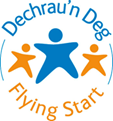 TORFAEN EARLY YEARS DEVELOPMENT AND CHILDCARE PARTNERSHIP SUMMER TERM 2022Please note – to attend the training on Microsoft Teams the following criteria would have to be met:A good internet connection to access Microsoft TeamsA fully working camera as this will need to be left on at all times throughout the trainingA microphone (as the courses are interactive)A quiet area where there are no distractionsPlease note - the following information below will need to be adhered to access any online training.If you haven’t access to a working camera and microphone you will not be able to attend the course.Please do not try and access the training if you cannot adhere to these conditions as you will be asked to leave.Late attendees will not be accepted onto the training.The £20 non-attendance fee had been waivered through the Pandemic but due to the high volume of non-attendance we are experiencing the fee has now been reinstated. 24hrs cancellation notice is required.  ALN Training ModulesPlease see below the dates for the Summer Term ALN training:Course TitleCost DateTimesVenueSafeguarding – Basic Awareness to SafeguardingThis Training is FreeWednesday 27th April 2022 10.30am – 12.30pmMicrosoft TeamsDesignated Safeguarding Person TrainingThis Training is FreeThursday 5th and Friday 6th May 2022(Both days must be attended) 9.30am -4.00pm tbcMicrosoft TeamsFamily Links Early Years Team Training  This Training is FreeTuesday 17th and Wednesday 18th May 2022(Both days must be attended)Times to be confirmedPontypool Active Living CentreSafeguarding – Basic Awareness to SafeguardingThis Training is Free  Wednesday 18th May 2022 10.30am – 12.30pmMicrosoft TeamsEarly Years ACE’s Awareness TrainingPart 1This Training is Free Thursday 12th May 20229.30am – 11.30amMicrosoft TeamsChildren’s Rights Training£20 per personTuesday 28th June 20229.30am – 11.30amMicrosoft TeamsAttachment TrainingThis Training is FreeMonday 27th June 202210am – 12noonMicrosoft TeamsWell-being SessionThis Training is FreeFriday 13th May 20229.30am – 11.30amMicrosoft TeamsSafeguarding – Basic Awareness to SafeguardingThis Training is FreeWednesday 22nd June 20226.00pm – 8.00pmMicrosoft TeamsEarly Years ACE Part 2 Training This Training is FreeTuesday 5th July 20229.30am – 12.00noonMicrosoft TeamsPaediatric First Aid PlacesBlended VersionFor more information please see further down in brochure£20 per personDate of practical day to be confirmed at time of booking Knowledge Part onlinePractical day face to face Blended LearningModule 1 – ALN ACT AwarenessModule 1 – ALN ACT AwarenessModule 1 – ALN ACT AwarenessDate:Place:Time:Thursday 26th May Microsoft Teams9:30am-11.30amThursday 26th May Microsoft Teams6:30pm to 8:30pmModule 3 Part 1 – Introduction to Person Centred PracticeModule 3 Part 1 – Introduction to Person Centred PracticeModule 3 Part 1 – Introduction to Person Centred PracticeDate:Place:Time:Thursday 9th June Microsoft Teams9:30am-11.30amThursday 9th June Microsoft Teams6:30pm to 8:30pmModule 3 Part 2 – PCP Meetings and ReviewsModule 3 Part 2 – PCP Meetings and ReviewsModule 3 Part 2 – PCP Meetings and ReviewsDate:Place:Time:Thursday 16th June Microsoft Teams9:30am-11.30amThursday 16th June Microsoft Teams6:30pm to 8:30pmModule 4 – Smart TargetsModule 4 – Smart TargetsModule 4 – Smart TargetsDate:Place:Time:Thursday 23rd June Microsoft Teams9:30am-11.30amThursday 23rd June Microsoft Teams6:30pm to 8:30pmModule 5 – Creating an Inclusive SettingsModule 5 – Creating an Inclusive SettingsModule 5 – Creating an Inclusive SettingsDate:Place:Time:Thursday 30th June Microsoft Teams9:30am-11.30amThursday 30th June Microsoft Teams6:30pm to 8:30pmPaediatric First Aid – Level 3 Training - £20 per person (Payment must be made within 48hrs of booking a place)COURSE DESCRIPTIONS.Special points to note: 
Course outline – Level 3 Award in Paediatric First Aid
Special points to note: 
1. Candidates must provide photographic ID to attend the practical element of this course.
2. Candidates must complete the knowledge (online) part of the course at least 48hrs before the practical day to be considered for assessment. It is your responsibility to complete this part in plenty of time before the practical element of the course.

This accredited course is designed for those working or volunteering in the childcare sector – from childminders to nursery and crèche workers. Over 12 hours, candidates will receive a high level of training, to enable them to deal with first aid emergencies affecting babies and children.

The training meets the National Minimum Standards for Regulated Childcare, including changes to age range from 2016.
Please note:  Part of this training is on a practical level if you have any concerns or queries on course suitability please let us know prior to booking a place.If you would like to book on any of the courses, please could you complete the separate booking form (please ensure that the booking form is completed fully) and email it to jane.lolin@torfaen.gov.uk Places will be given on a first come, first served basis. There is a £20 non-attendance fee for all courses if 24hr cancellation notice is not given. Only two places per setting will be allocated unless otherwise stated. Basic Safeguarding Awareness Training:Due to the confidentiality and sensitive nature of this course, please ensure that if accessing from home you are in a quiet area where no other family members or children are in the same vicinity. 